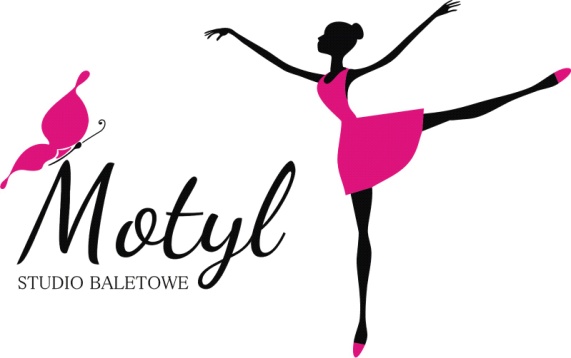 KARTA ZGŁOSZENIOWARok szkolny 2017/20181. Imię i nazwisko  ucznia/uczennicy:……………………………………………2. Data urodzenia:…………………………………………………………………3. Adres…………………………………………………………………………… 4.Telefon………………………………………………………………………….. 5. E-mail kontaktowy opiekunów/rodziców dziecka:……………………………………………………………………………………6. Doświadczenie taneczne:…………………………………………………………………………………………………………………………………………………………………………7. Czy dziecko wcześniej uczęszczało na zajęcia baletowe w Studiu baletowym Motyl?                   tak                   nie8. Szkoła lub placówka do której dziecko będzie uczęszczało na zajęcia baletowe w Studiu baletowym Motyl: ………………….....................................................................................